 Приглашаем Вас принять участие в Необычной поездке единомышленников   «Исследователи святых мест Гималаев». 21 деньСтоимость: только 1999 евро (путешествие также может быть оплачено в рассрочку до 25 сентября).Длительность: 1 октября - 21 октября 2018 года (время отправления и время прилета будет уточняться, то есть  +/- 3 дня на момент покупки авиабилетов, без изменения общей продолжительности поездки). Мы вас отвезем по самым особенным местам силы нашей цивилизации, где у вас будет прекрасная возможность на собственном опыте приобщиться к ним. Оставить  заявку на участие можно, написав на электронный адрес: info@agnesmystic.ru или позвонив по телефону +371 22180556Маршрут:Дели - Чилианаула -- Ранихет --  Кукучина - Маа Дунагири - Джошимат-Аули-Бадринат-Мана-Ришикеш-Харидвар-ДелиЧилианаула1900 метров над уровнем моря. Городок славится своей естественной красотой и спокойствием. В городе расположен всемирно известный  храм Хайдакхан Баба, ашрам, а также Аюрведическая клиника с прекрасным аюрведическим врачом и мастерами Панчакармы штата Керала, которые известны как лучшие в своей профессии.Это очень особое место, находится в котором для человека -- это большая святость. Мы сможем ознакомится с повседневной жизнью монастыря изнутри.В течение 7 дней мы будем наслаждайтесь спокойствием, красивой природой, здоровой, натуральной пищей, посетим индийскую семью в их доме, где познакомимся с их бытом и культурными традициями. Мы отправимся в пешеходную экскурсию в отдаленный храм на 1 км, возглавляемый очень милым и сердечным праведником.Обилие экзотических животных.Без дополнительной платы, желающие смогут участвовать в занятиях йогой, медитировать, молиться (при необходимости вас этому обучат). За дополнительную плату вы сможете пройти курс Аюрведической детоксикации Панчакарма:  3 дня --130 евро, 5 дней -- 220 евро, а 7 дней -- 300 евро. В это входит консультации врача, индивидуально разработанная программа детоксикации, 3 сеанса массажа (или других процедуры) в день, а также 3-разовое аюрведическое питание. 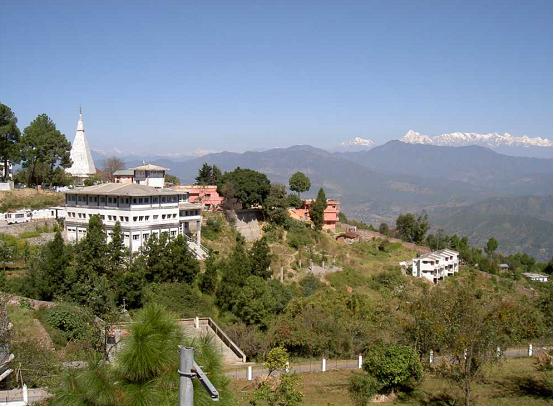 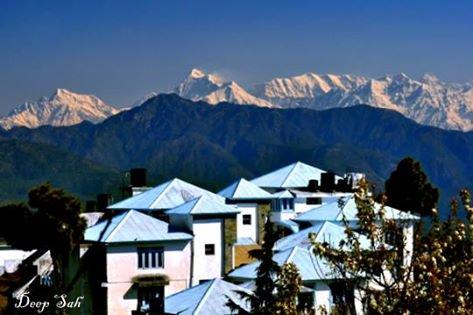 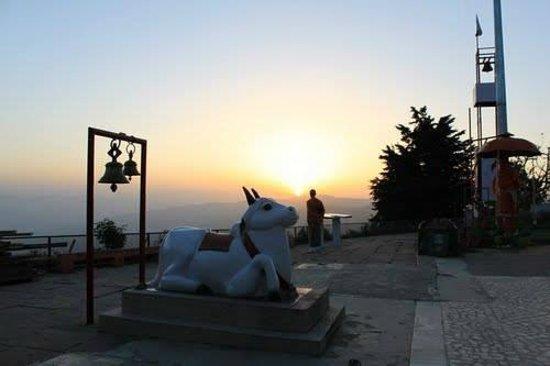 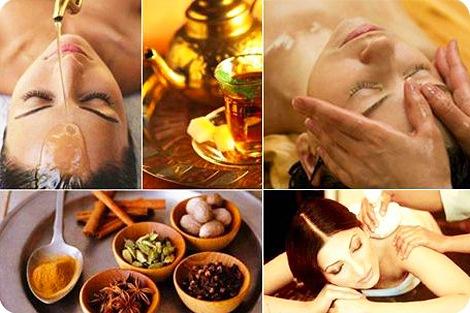 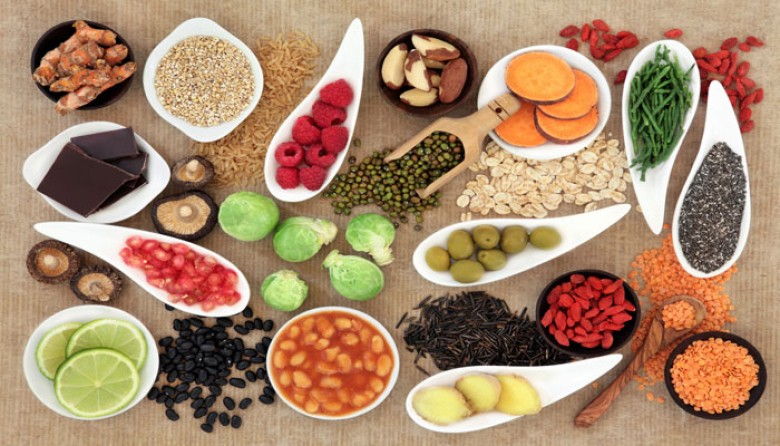 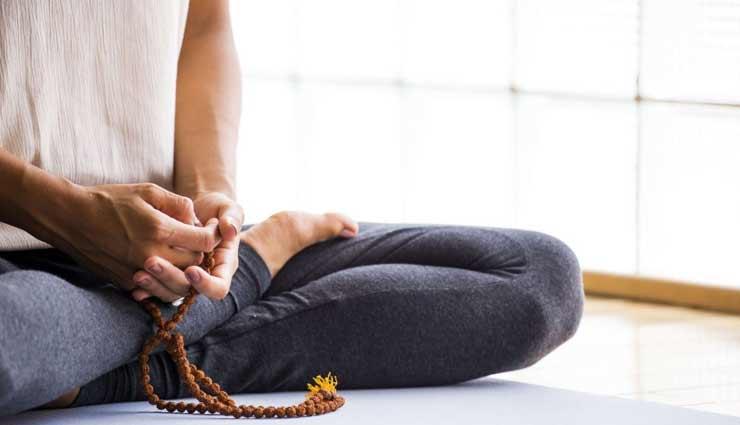                                                                    Раниккет55 000 жителей, 1869 метров над уровнем моряСледующий поселок с красивым природным ландшафтом. Посетим местный рынок и два интересных храма. Настоятелем одного храма является святой Муни Баба, который молчал в течение 20 лет, и теперь редко говорит,  а для общения с окружающими он использует мел и дощечку размером с телефон. Второй храм интересен миллионами колокольчиков разного размера.Рам Мандир Муни и Джула Деви жи 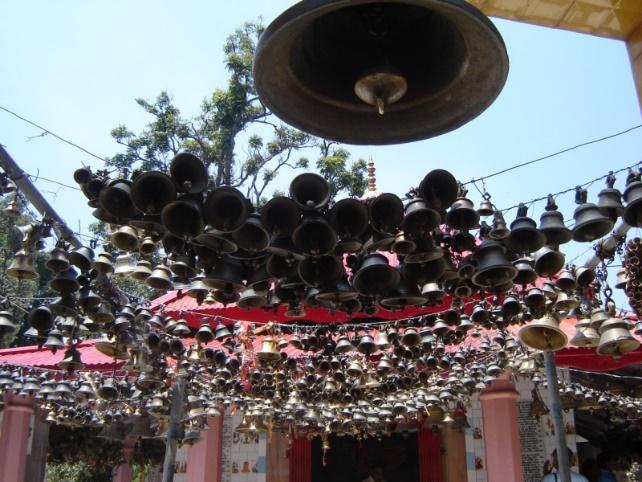 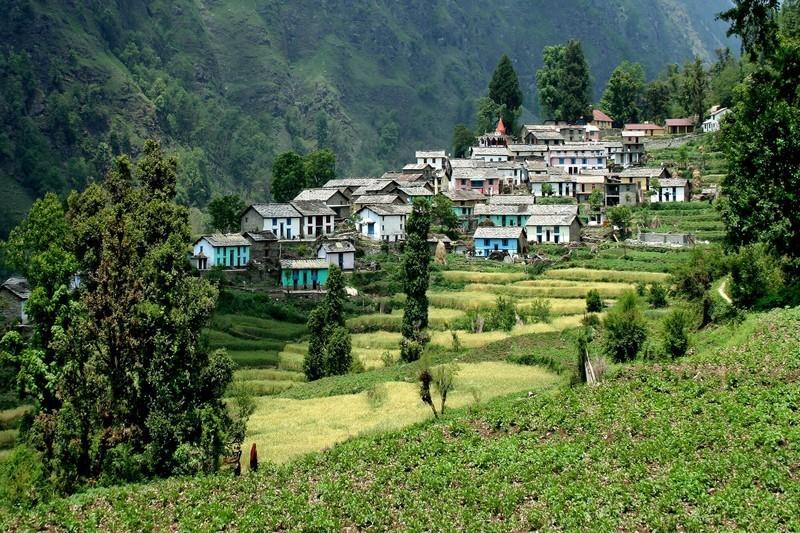 городок КукучинаМы находимся здесь, чтобы отсюда отправиться в поход. Поднимемся на скалу, чтобы оттуда добраться до особого святилища в пещере Махаватара Бабаджи. Эта та самая пещера, которая упоминается на страницах бестселлера «Автобиография йоги». В 1861 году в этой пещере  учитель всех учителей Махаватар Бабаджи материализовался перед святым Лахири Махасаем, которому он дал посвящение и обновленное знание о Крийя-йоге для последующей передачи людям. Все, чью душу и сердце затронуло повествование книги, отправляются в паломничество по этим святым местам. У нас будет замечательная возможность посидеть тут и почувствовать особую атмосферу и настроение этого места!На обратном пути у вас будет возможность воочию увидеть, как живет население на окраине сельской местности и за небольшие деньги получает в свое пропитание простую, но экологичную, вкусную еду.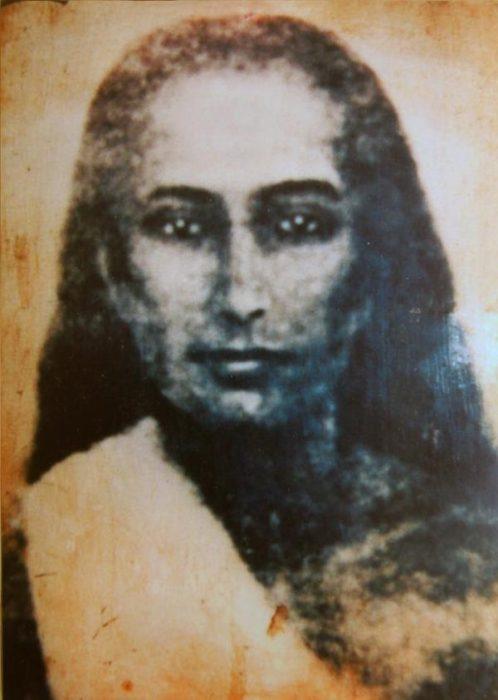 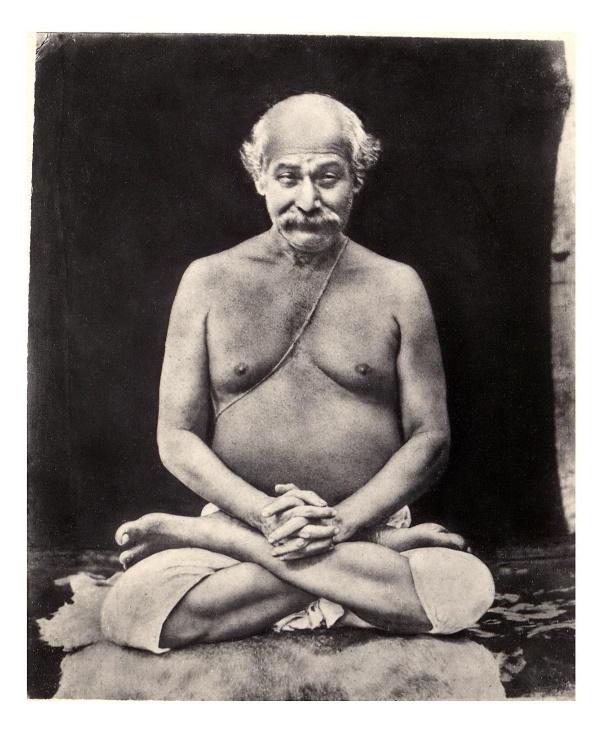 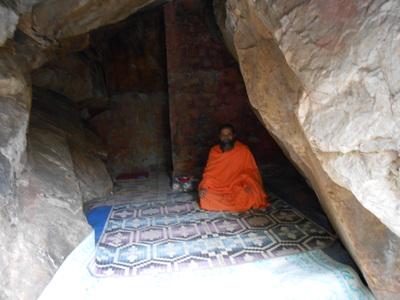 Гора ДунагириЧтобы получить благословение Богов в храме Маа Дунагири, нам нужно преодолеть красивый маршрут, ведущий в гору, который занимает 365 шагов. С вершины путникам открывается красота природы. Блаженство и покой!  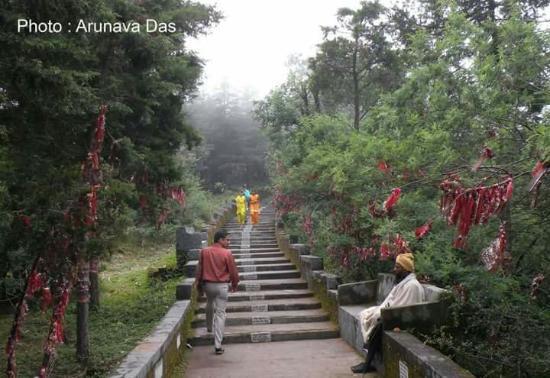 Джошимат1875 м, население -- 16 709 человекМы уверенно приближаемся к вершине Гималаев, и окружающее пространство становится все более волшебными. Здесь мы с вами посетим ашрам, который в 8 веке заложил Ади Шанкара, основатель индийской философской доктрины Адвайта- веданта. Это одна из самых выдающихся исторических личностей в области философии.На воздушном трамвайчике мы отправимся в поселение Аули. Этот самый длинный воздушный трамвайный путь в Азии и приведет нас на 3000 метров над уровнем моря. Отсюда открывается неописуемо красивый вид на все самые высокие вершины Индии, которые будут у нас как на ладони. Находясь на вершине холма и, наслаждаясь горячим кофе, вы, возможно, задумаетесь о смысле жизни  и неожиданно откроете новую философскую доктрину-)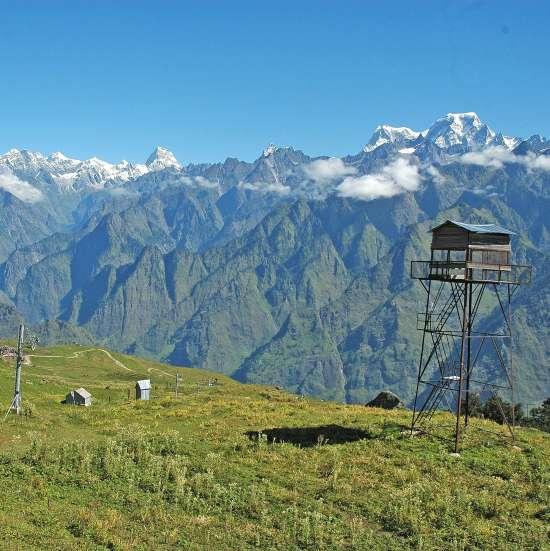 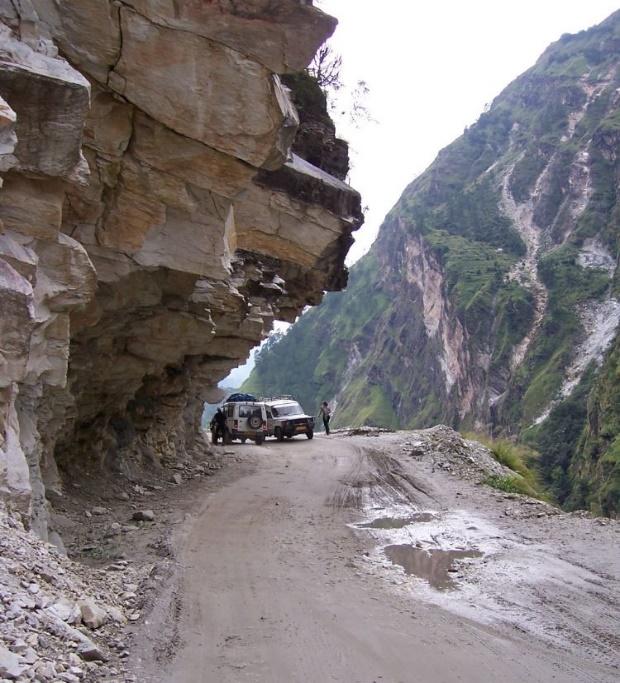 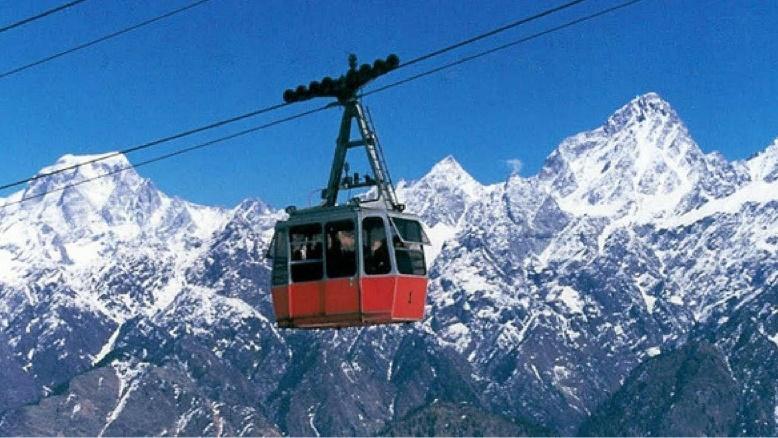 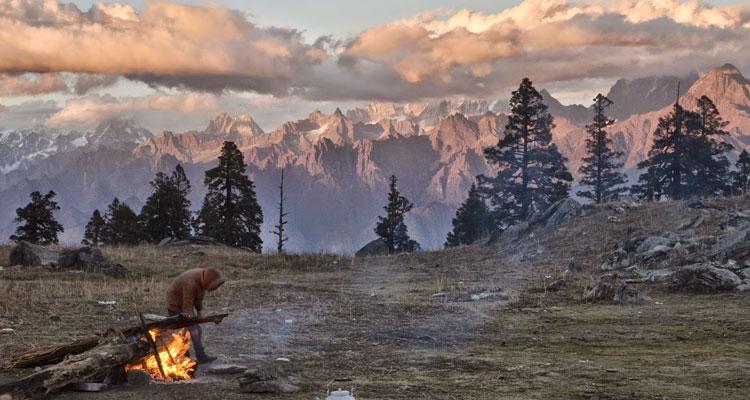 Бадринатх3.100 м, 841 человек, Бадринатх- это конечная цель нашей поездки. Это одно из самых святых мест в мире. Пребывание здесь становится знаковым событием в жизни каждого человека. Это место недалеко от Шамбалы. То самое место, где Махаватар Бабаджи, Учитель Учителей, живет по соседству. Место, рядом с которым находится его храм, и где живут его приближенные последователи. Здесь встречается множество людей, которые отказались от своей привычной мирской жизни ради духовного просветления. Практически все здесь - паломники.В Храме Бадринатха находится статуя божества Вишну, которая материализовалась сама по себе. Этот храм уже упоминается в священных писаниях 3000-летней давности. Из-за суровых зим, храм открыт только 6 месяцев в году. Рядом с храмом находятся бесподобные горячие источники, это настоящий сюрреализм -- заснеженные вершины и кипящие источники. Местность окружена горными вершинами Нилкантха(6596 м) и Нанда Деви 7 816 м.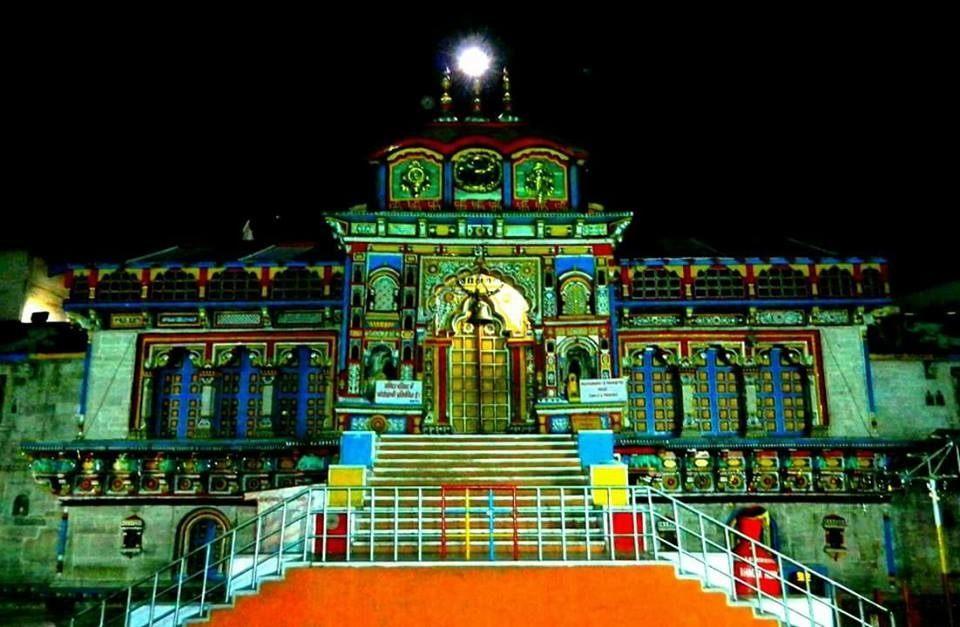 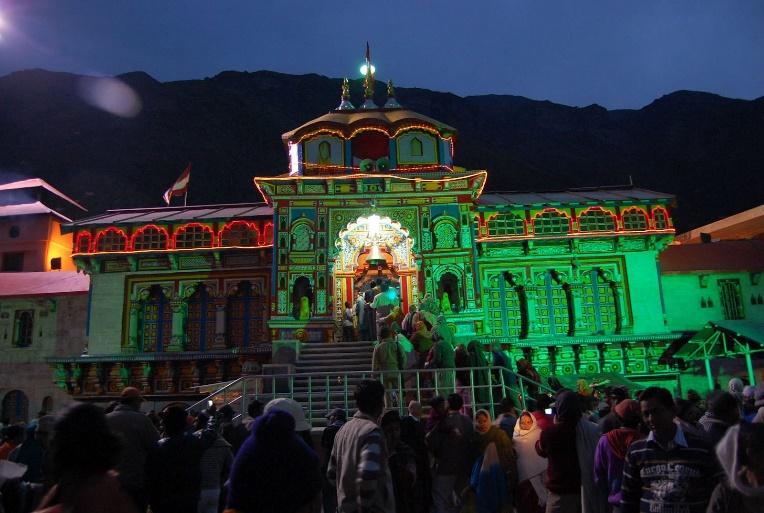 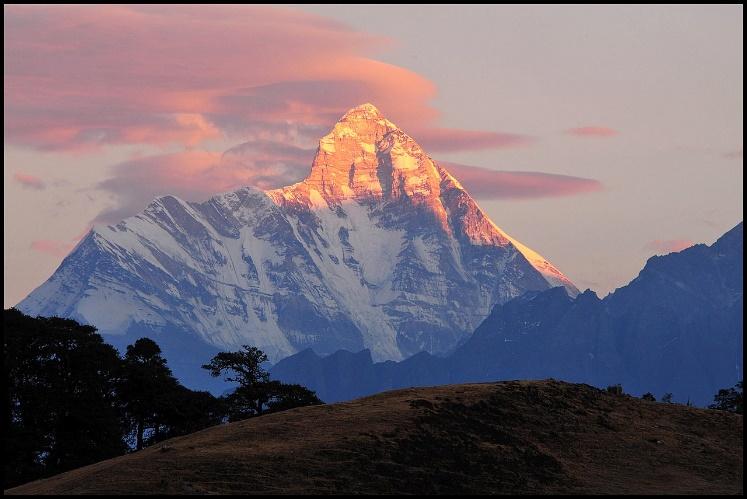 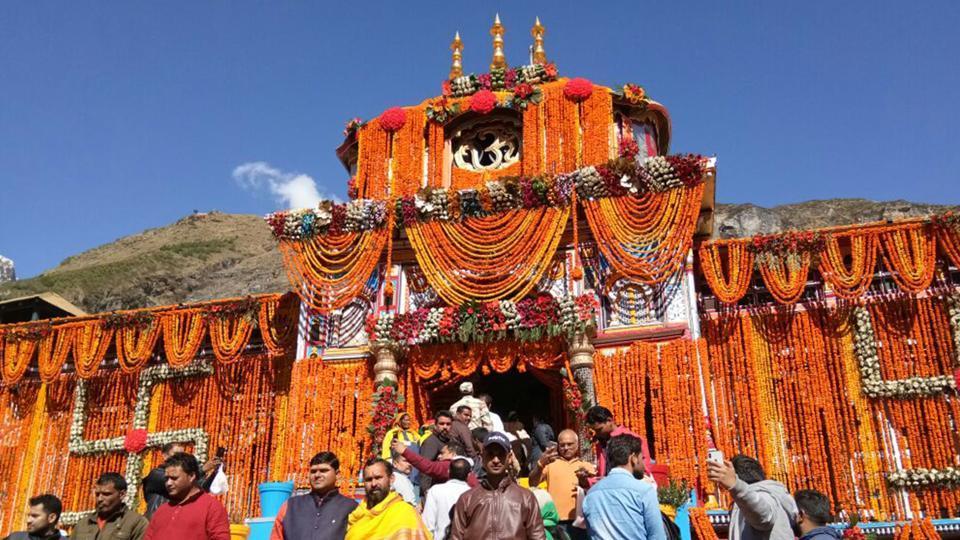 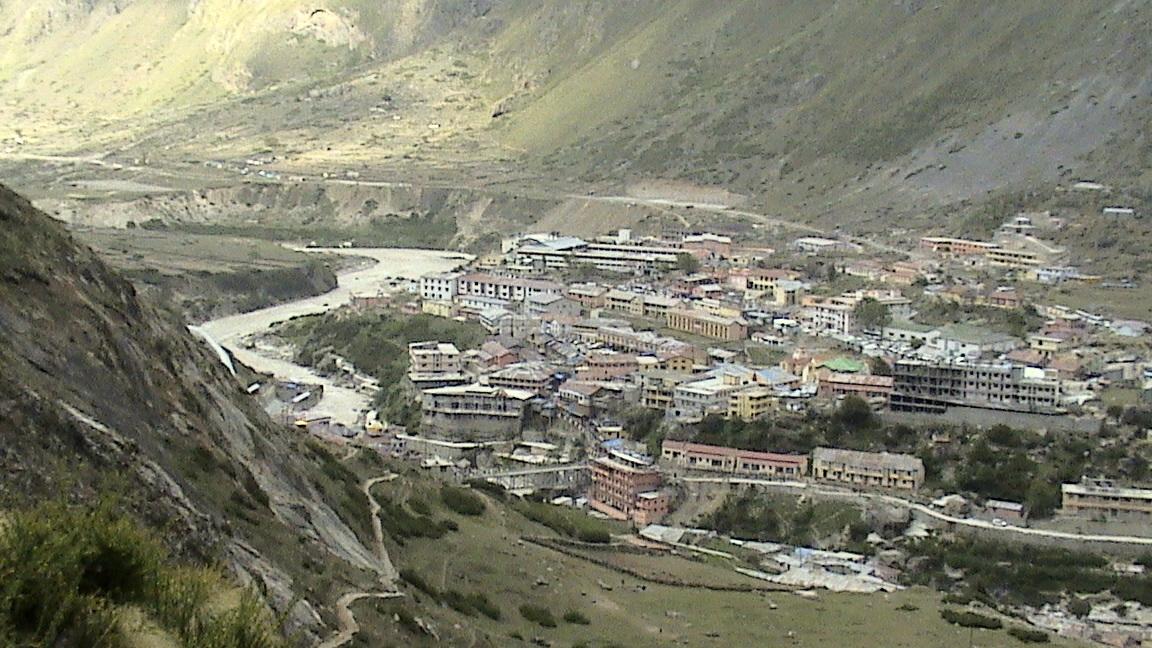 Мана3200 м, 600 человек.Мана -- это последняя индийская деревня, так как за ней, по другую сторону горы уже находится Тибет. Деревня примечательна тем, потому что она является первоисточником индуизма, здесь находится пещера, в которой священный Махарши Вяс составил Махабхарату, могучий, святой эпос. Эпос повествует не только о событиях повседневной жизни, верованиях и обычаях индийского народа, но и о его эстетических и этических убеждениях. Махабхарата по праву считается самым длинным эпическим произведением в мире. Махабхарата состоит из 18 книг, 100 000 стихов составляют около трех миллионов слов.  Другая - Пещера божества Ганеши, который в свое время исполнял функцию секретаря и записал это эпическое произведение. Одна часть эпических событий произошла в этой деревне и по соседству. Это также один из истоков священной реки Ганг. В общем, здесь место уникального значения для всего мира,  и счастлив тот, у которого есть возможность побывать здесь, хоть раз в жизни. 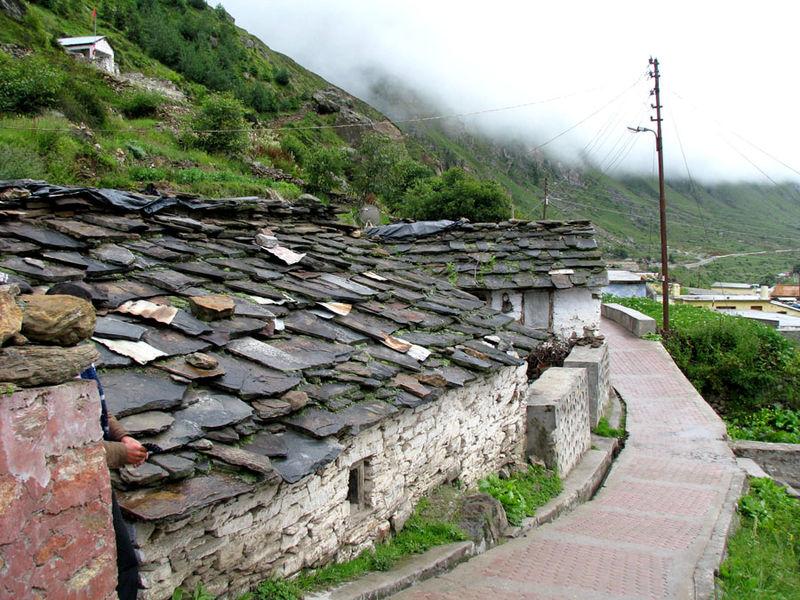 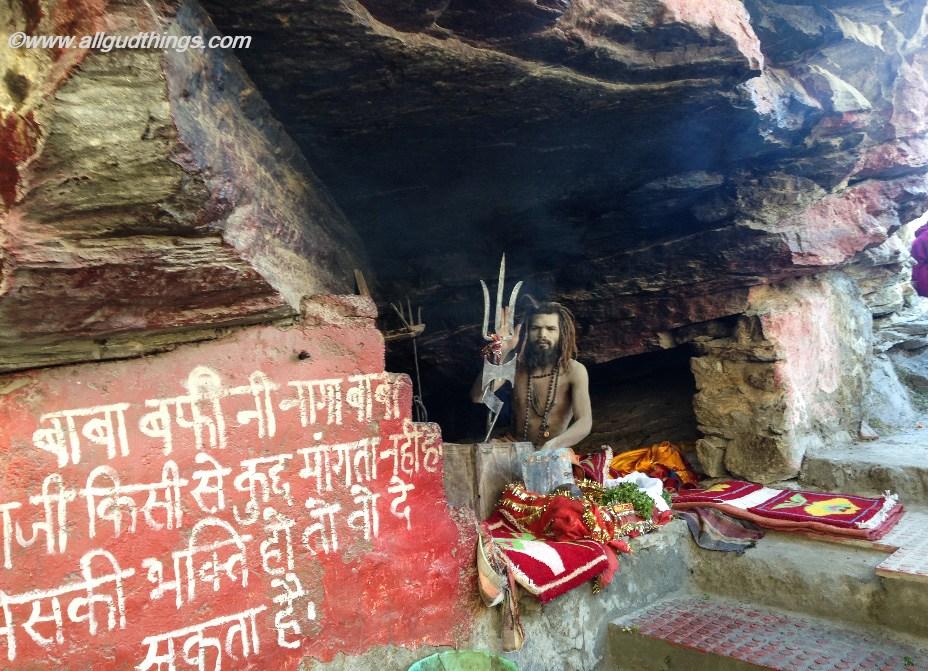 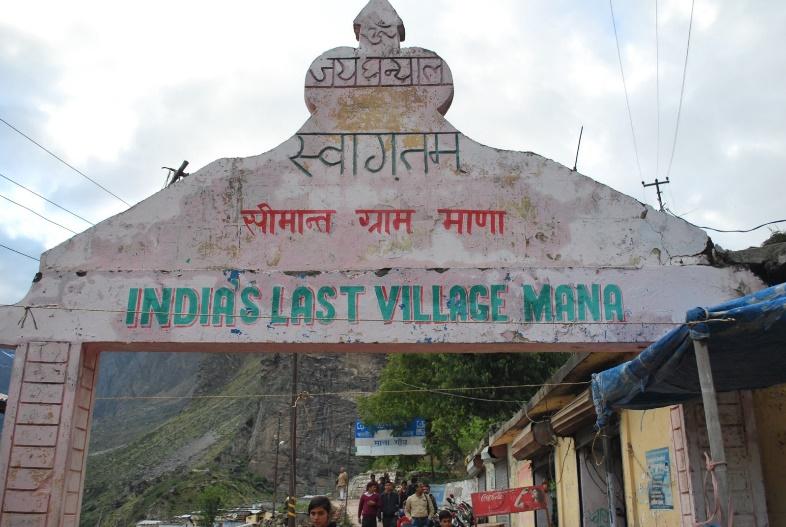 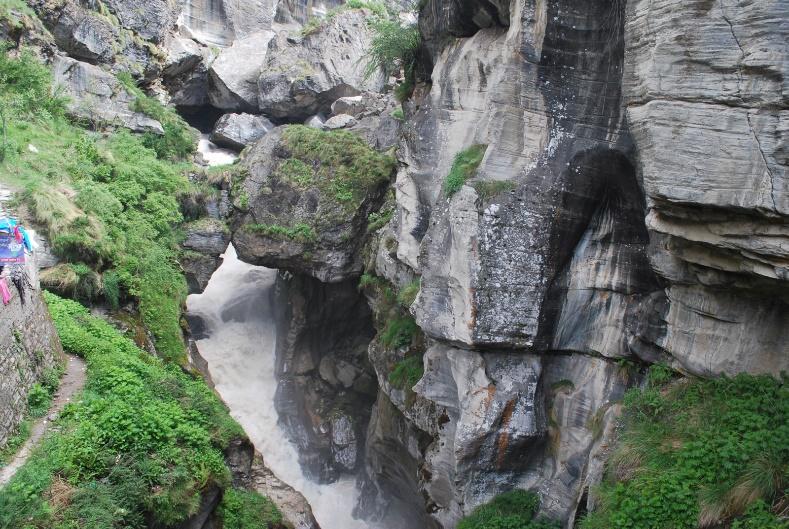 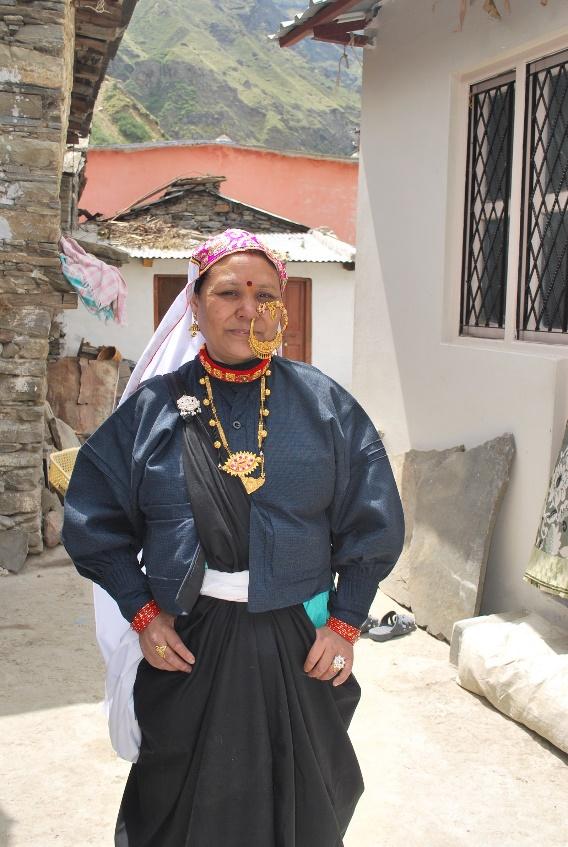 Ришикеш372 м., 102138 жителей. Всемирная столица йоги. Город паломничества и один из самых священных городов для индусов. Индуистские святые пришли сюда с незапамятных времен, чтобы в медитации получать знания. Здесь запрещено употреблять алкоголь и есть невегетарианские блюда. В этой местности проходит ежегодный международный фестиваль йоги. У нас будет возможность отправиться на рафтинг на лодках вдоль реки Ганг, а также окунуться для омовения в ее священные воды. Считается, что если человек погружается в священные воды Ганга, то он достигает освобождения от кармы и перерождения.Принц Чарльз принимал участие в церемонии огня. Битлы получали вдохновение для  написания их песен, проводя время в ашраме.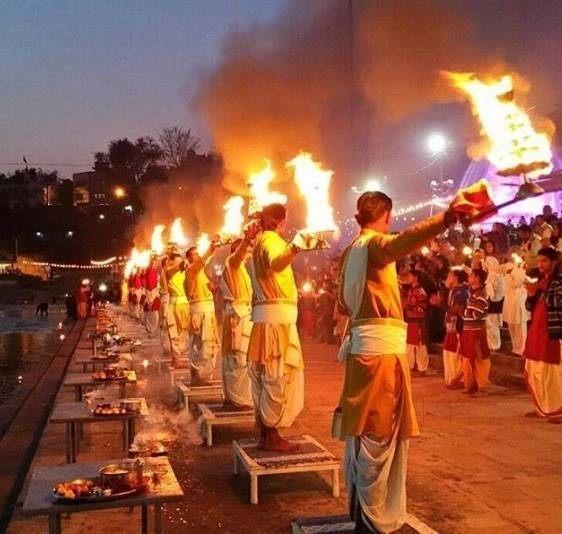 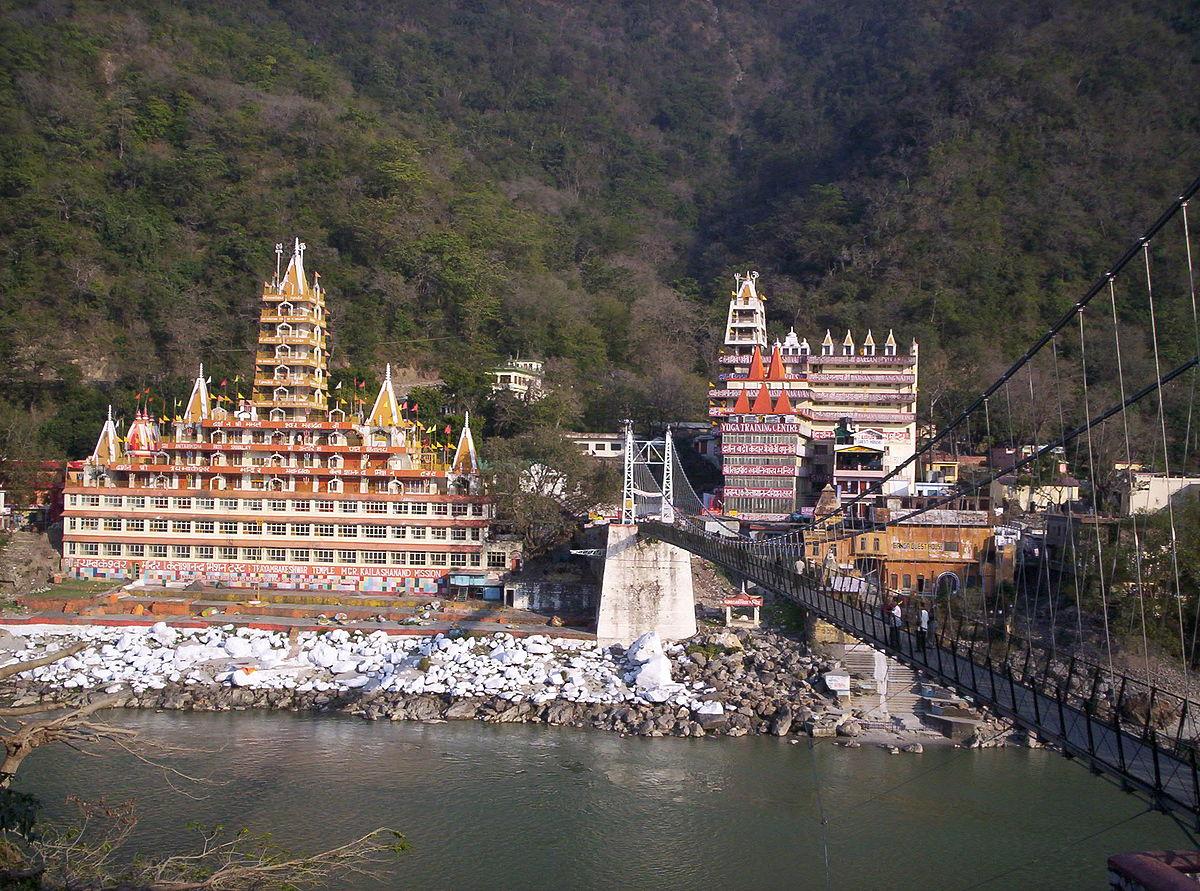 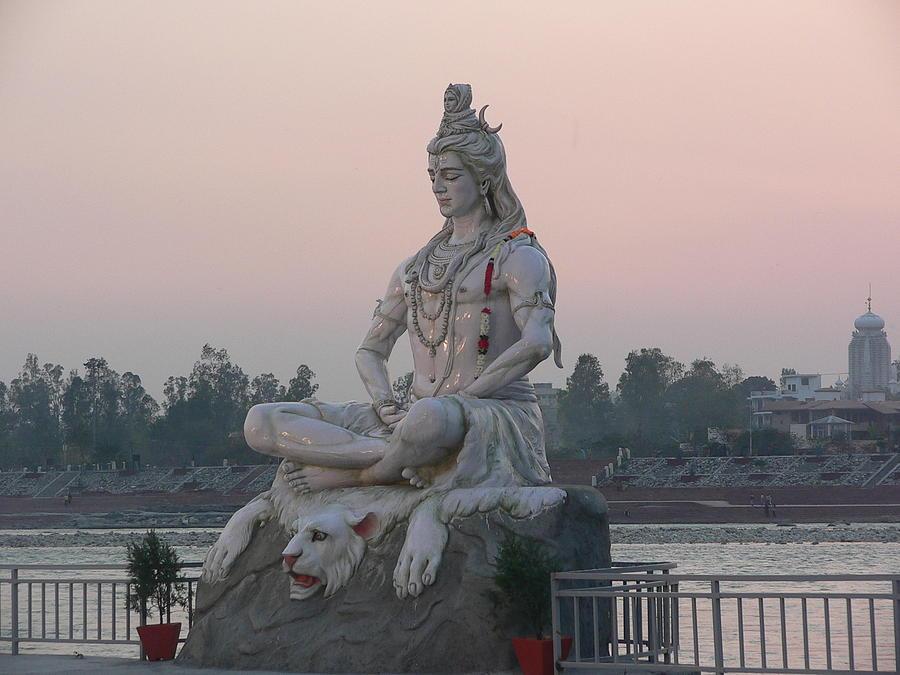 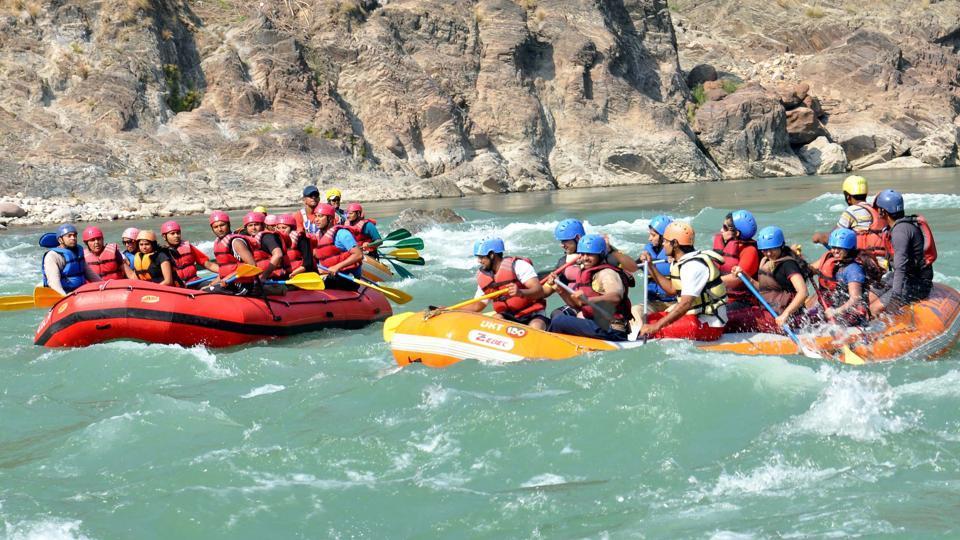 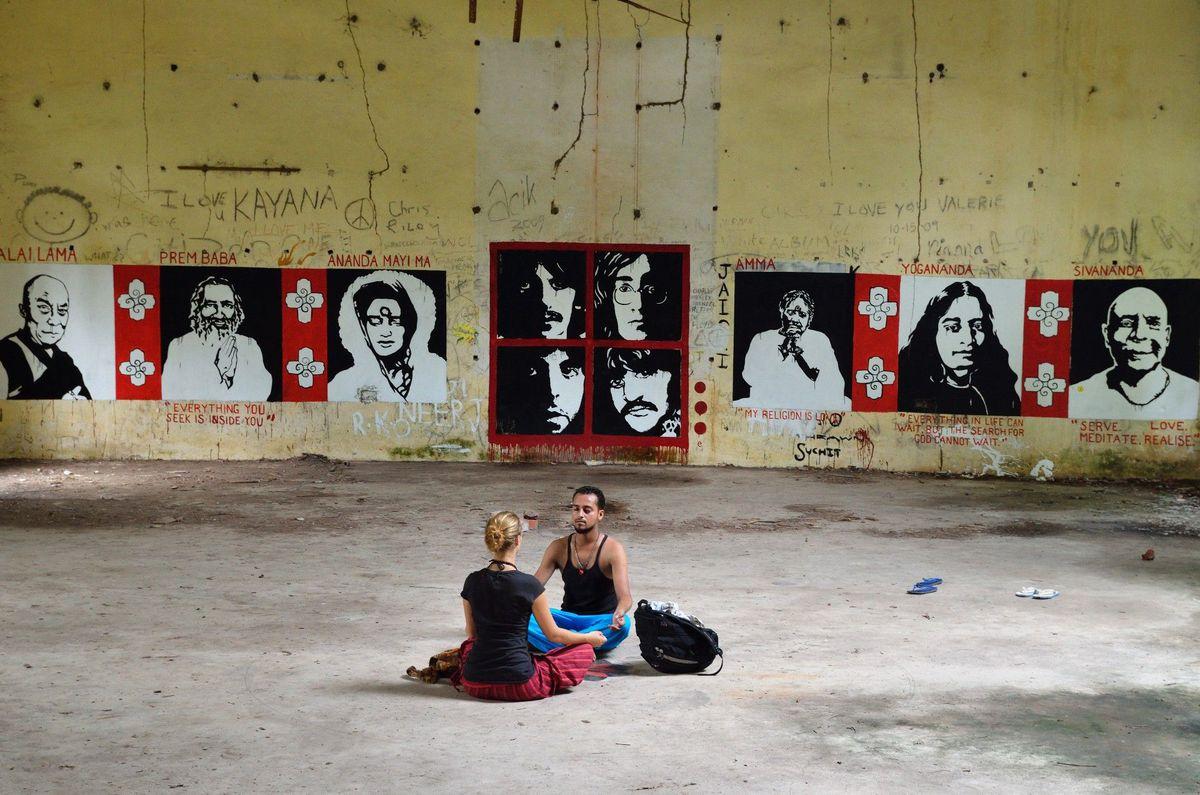 Священный город Харидвар314, 310562 жителей. Главное место ритуального омовения -- гхат Хар Ки Паури.Еще более красивые и широко посещаемые ритуалы огня проводятся в Хар Ки Паури, который был основан 2000 лет назад. Дели200-250 м., 26 миллионов жителей. Один из самых густонаселенных городов мира.Здесь мы будем ходить за покупками по магазинчикам на уличных рынках, чтобы не только порадовать своих близких, но и не забывать о себе.Самый высокий в мире кирпичный минарет высотой 72,6 метров, представляет собой уникальный памятник средневековой индо-исламской архитектуры и защищается ЮНЕСКО как объект всемирного наследия.Уникальная железная колонна была установлен в 3-м веке. Удивительно, что  подобное железное сооружение около 1700 лет простояло на открытом воздухе без признаков ржавчины.Посетим красивый Храм Лотоса, выполненный в виде этого цветка. Пойдем в крупнейшую в Индии мечеть.Эту поездку мы завершим посещением невероятно прекрасной и впечатляющей достопримечательности. Это будет сказочно красивый современный храм, где каждый вечер устраивается удивительное световое, водное и звуковое шоу.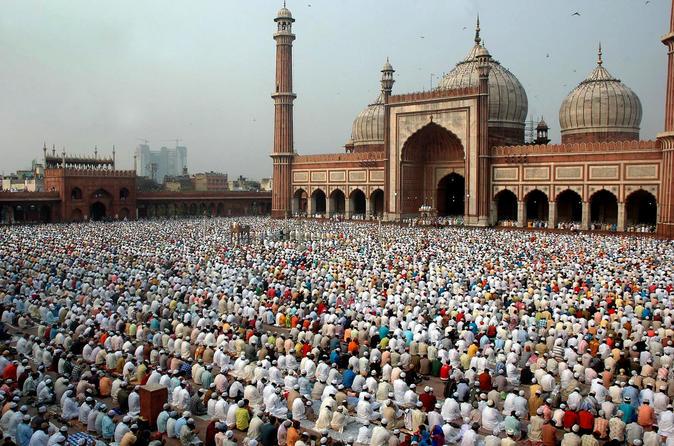 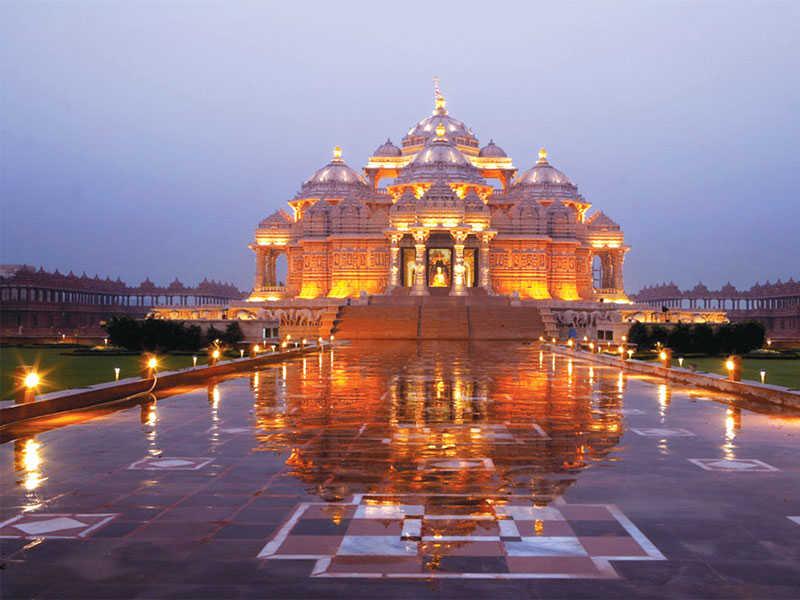 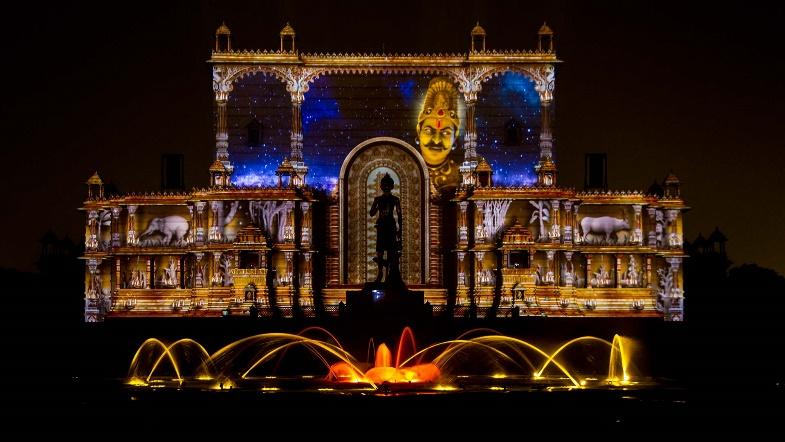 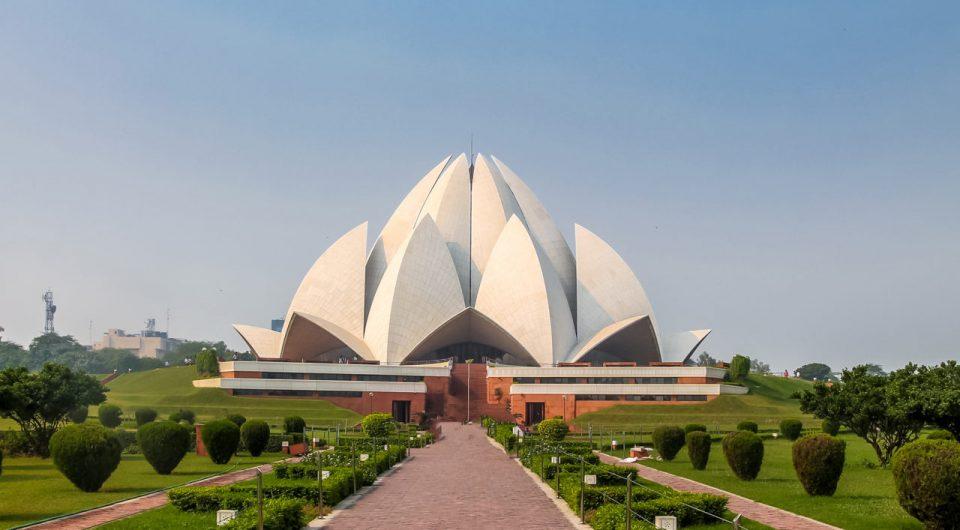  Руководителем поездки является ее организатор Янис Зариньшс. Стоимость 1999 EURВас отвезут в особые места силы нашей цивилизации, где вы познаете их суть!11 городов, храмов, ашрамы, торговцы, гуру, банановые деревья, монахи, рисовые поля, монастыри, животные и природа, садху, городская и сельская жизнь, индийский танец + 32 градусов, и, конечно, хорошая компания Яниса Зариньша, который будет развлекать вас интересными беседами. 21 день, только 1999 евро.НЕпривычное путешествие. Панчакарма, 3-7-дневный аюрведический курс детоксикации. Проникнемся повседневной жизнью святого монастыря. Бесподобные ландшафты. Возможность практиковать / изучать йогу, медитацию, духовные практики. Здоровый, экологически чистый рацион питания. Навестим индийскую семью, увидим настоящую повседневную жизнь в Индии. Познакомимся со святыми. Мы посетим, насладимся, познакомимся с самыми священными местами цивилизации. Пещера Учителя всех учителей Махаватара Бабаджи. Начальная точка зарождения индуизма. Место, где был записан эпос Махабхарата. Начальная точка Адвайта-Веданта. Место где, происходили события, описанные в Махабхарате. Почувствуем близость Шамбалы. Исток священной реки Ганг. Последняя индийская горная деревня, за ней уже находится Тибет. Горячие источники, священный город. Храм  и место обитания Махаватара Бабаджи.Много святых садху. Гималайские заснеженные горные вершины (+7000 метров над уровнем моря, мы будем на высоте 3000 метров). Всемирная столица йоги, где вдохновлялись музыканты Битлз, а принц Чарльз участвовал в ритуалах. Рафтинг на лодках и погружение в священные воды Ганга. Дели - один из самых густонаселенных городов мира с 26 миллионами жителей. Сумасшедший, экзотический, неприлично дешевый шоппинг. Супер красивый новый храм, в котором проходят увлекательные световые, водные, звуковые шоу.Неформальные разговоры.Для тех, кто уже бывал в Индии, будет шанс увидеть ее с другой, более глубокой стороны, в то время как те, кто никогда не имел возможности познакомиться  и насладиться ее многосторонним очарованием.В путешествии могут участвовать люди преклонных лет и дети.Если вы хотите присоединиться к нашей группе, однако планируете авиаперелет из другой страны, то мы со своей стороны с радостью займемся организацией вашего участия в поездке!Включено Авиаперелет Рига-Дели-Дели-РигаВиза в ИндиюПроживание в ОтеляхТранспорт на протяжении всего путешествияСопровождающий, который говорит на Латышском / Русском / Английском  14 занятий йогой для желающихМедитации по выбору, для желающих Индивидуальное питаниеГрупповые встречи перед поездкойНе включено. Чаевые, страхование, питание, входные билеты для осмотра достопримечательностей, пожертвования, личные расходы.